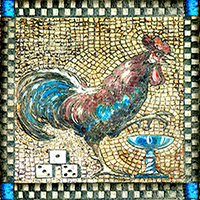 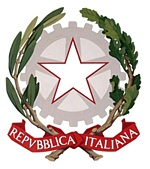 MINISTERO DELLA PUBBLICA ISTRUZIONE E DEL MERITOUFFICIO SCOLASTICO REGIONALE PER IL LAZIOLICEO SCIENTIFICO STATALE “AMEDEO AVOGADRO”Cambridge International SchoolLiceo Matematico00198 ROMA – Via Brenta, 26 – Tel. 06121125905 – Distretto 10Codice Fiscale 80202890580 – Codice meccanografico RMPS030009e-mail : rmps030009@istruzione.it   pec: rmps030009@pec.istruzione.it  sito: www.liceoavogadro.edu.it Al Dirigente Scolastico Liceo Scientifico “A. AVOGADRO” RomaIl/la sottoscritto/a ___________________________nato/a _____________________Il ________________in servizio presso codesto Istituto a tempo_________________In qualità _____________________chiede di sottoscrivere individualmente la polizza assicurativa contro gli infortuni e responsabilità civile verso terzi, al costo di € 5,00.In fedeRoma,      						